Blessed Are…Prepared by Nathan L Morrison for Sunday August 27th, 2023Text: Matthew 5:3-12      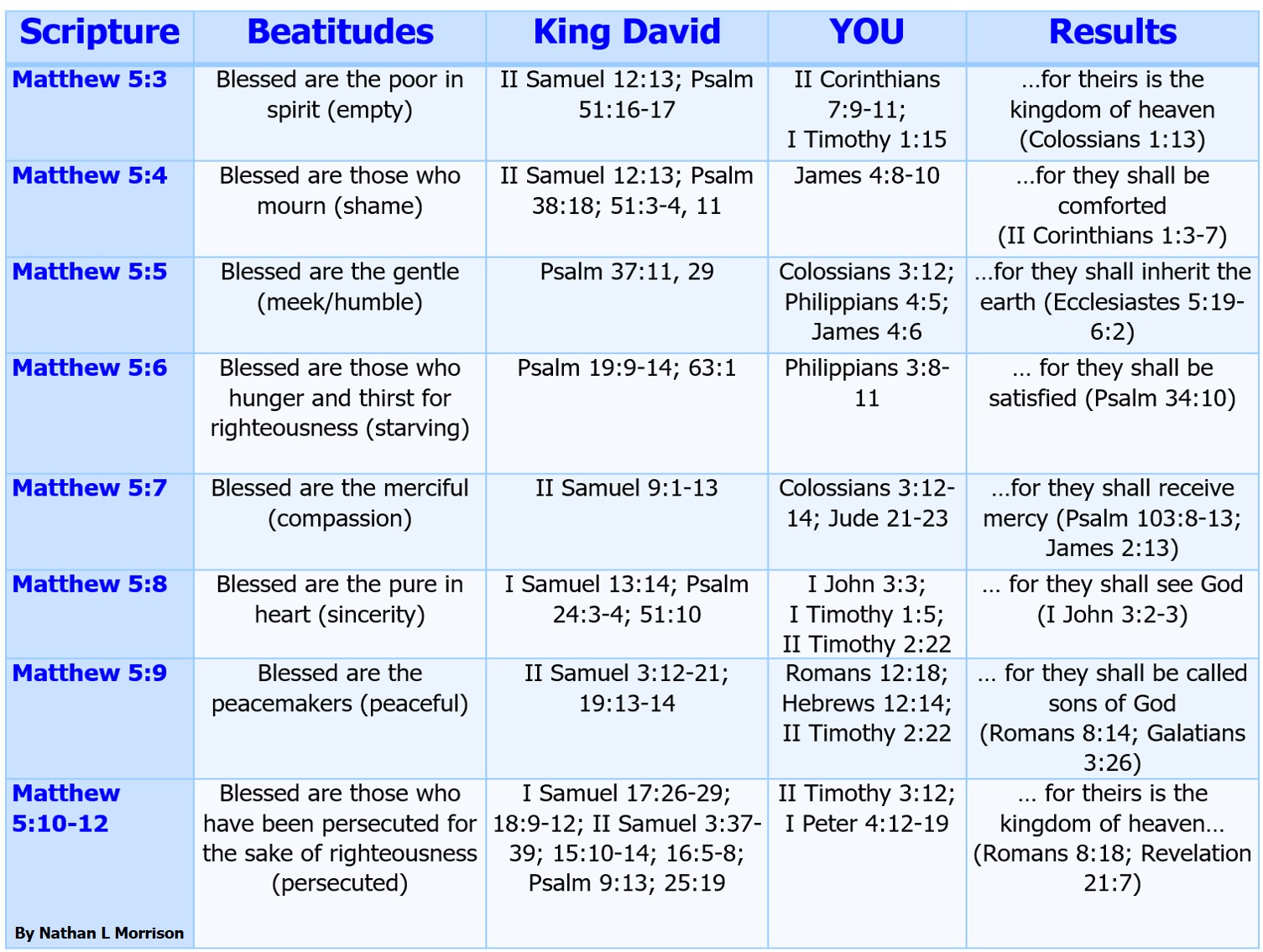 